Place Value Mat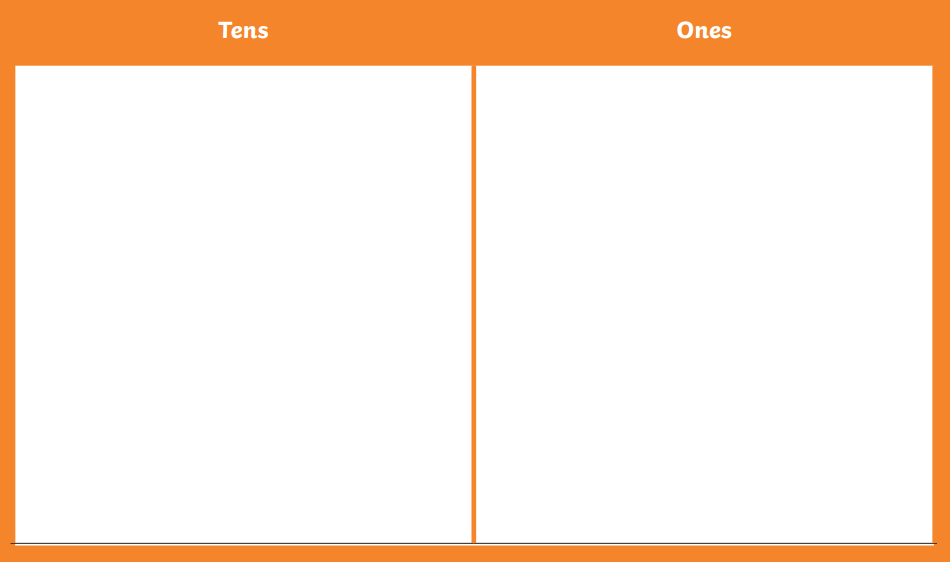 